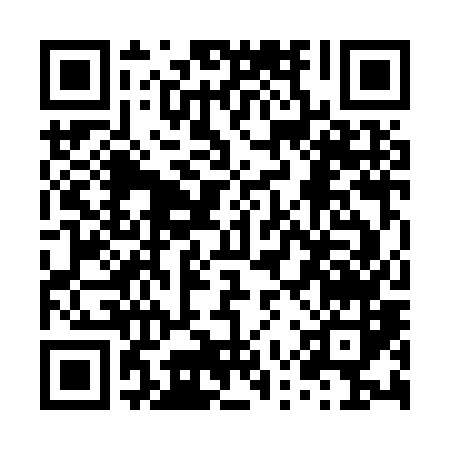 Prayer times for Arboretum Estates, Illinois, USAWed 1 May 2024 - Fri 31 May 2024High Latitude Method: Angle Based RulePrayer Calculation Method: Islamic Society of North AmericaAsar Calculation Method: ShafiPrayer times provided by https://www.salahtimes.comDateDayFajrSunriseDhuhrAsrMaghribIsha1Wed4:205:4812:494:427:519:192Thu4:195:4612:494:427:529:213Fri4:175:4512:494:437:549:224Sat4:155:4412:494:437:559:235Sun4:145:4312:494:437:569:256Mon4:125:4112:494:447:579:267Tue4:105:4012:494:447:589:288Wed4:095:3912:494:447:599:299Thu4:075:3812:494:458:009:3110Fri4:065:3712:494:458:019:3211Sat4:045:3612:494:458:029:3412Sun4:035:3512:494:468:039:3513Mon4:015:3412:494:468:049:3714Tue4:005:3312:494:468:059:3815Wed3:585:3212:494:468:069:4016Thu3:575:3112:494:478:079:4117Fri3:565:3012:494:478:089:4318Sat3:545:2912:494:478:099:4419Sun3:535:2812:494:488:109:4520Mon3:525:2712:494:488:119:4721Tue3:515:2612:494:488:129:4822Wed3:495:2612:494:498:139:4923Thu3:485:2512:494:498:149:5124Fri3:475:2412:494:498:159:5225Sat3:465:2312:494:508:169:5326Sun3:455:2312:494:508:169:5527Mon3:445:2212:504:508:179:5628Tue3:435:2212:504:508:189:5729Wed3:425:2112:504:518:199:5830Thu3:415:2012:504:518:209:5931Fri3:405:2012:504:518:2110:00